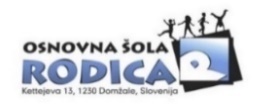 6. razred 2024/2025Učbeniki iz učbeniškega sklada:Delovni zvezki:Ravnateljica: Milena VidovičPripomočki in ostala gradiva za 6. razred 2024/2025Če so stvari uporabne iz prejšnjih let, ne kupujte novih.Ravnateljica: Milena VidovičNASLOVAVTOR-JIZALOŽBAOPOMBEPrava tehnika 6, učbenik za tehniko in tehnologijo v 6. rStjepan Androlić et al.Rokus Klettučbeniki bodo v uporabi v šoli – za na klopGlasba danes in nekoč 6: učbenik za glasbeno vzgojo v 6. razredu, 2015A. PesekRokus KlettRaziskujem Zemljo 6, Novo potovanje, učbenik za geografijo, 2018H. VerdevRokus KlettRaziskujem preteklost 6, učbenik za zgodovino, ponatis 2019, 2020H. VerdevRokus KlettGospodinjstvo 6, učbenik za gospodinjstvo za 6. razred, 2011S. KostanjevecRokus KlettAktivno v naravoslovje 1: učbenik za naravoslovje, 2012A. Šorgo, S. Akeksij Glažar, M. SlavinecDZSNASLOVAVTOR-JIZALOŽBACENAOD GLASOV DO KNJIŽNIH SVETOV 6: samostojni delovni zvezek za slovenščino v 6. razredu (NOVA IZDAJA s plusom) 9789612924256P. Avbar, D. DolencRokus Klett19,90GET INVOLVED 1,samostojni delovni zvezek za angleščino za 6. razred, 20249789617181364G. Holly,K. PickeringRokus Klett25,00SKRIVNOSTI ŠTEVIL IN OBLIK 6, samostojni delovni zvezek za matematiko v 6. razredu OŠ, 2020 (5. ponatis, štirje deli)T. Končan, V. Moderc, R. StrojanRokus Klett20,00Prava tehnika 6; delovni listi s praktičnim gradivom za tehniko in tehnologijo v 6. razreduRokus Klett24,70Wunderbar 1, 2 ali 3, Deutsch fur Kinder Arbeitsbuch, delovni zvezek za nemščino (samo učenci izbirnega predmeta, nakup v septembruM. A. Apicella, D. Guillemant, S. Brusati, K. SalvadorEli Publishing group1. in 2 del 8,903.del 8,30SKUPAJ89,60 brez nem.Kupite samiSpodaj našteti pripomočki so skupni (ne kupujte jih, kupili jih bomo v šoli in razdelili stroške):4 zvezki A4, črtasti, 60-listni4 zvezka A4, črtasta, 40-listnazvezek A4, nizki karo, 60-listnizvezek s širokim razmikom med notnimi črtami ali notni papirmali črtasti zvezekkartonska mapamoder in rdeč kemični svinčniknalivno perosuhe barvicesvinčnik HBradirkašestilogeotrikotniklepiloškarjeflomastriŠport:- gimnastični copati (ne natikači) ali čisti športni copati (superge),-  športni copati za zunaj,-  majica s kratkimi ali dolgimi rokavi,-  kratke hlače ali pajkice (dekleta) ali dolga trenirka.likovni pripomočki: čopiči, svinčniki, risalni listi, tempera, vodene, akrilne barve, glina, tuš, mavec, oglje, škarje, lepilo, tiskarska barva, flomastri, valjček za grafiko, žica, pastelni barvni svinčniki, plastelin, grafični nož, papirna gradiva, manjše količine gradbenega materiala za izvedbo nalog iz arhitektureZgodovina:Mali zgodovinski atlas, Modrijan (priporočljiv tudi za doma, v šoli bodo dostopni v razredu)Geografija:Atlas sveta za osnovne in srednje šole, MKZ(dostopni v razredu; ni potreben nakup)